2022年10月28日全国私教連発第54号各県私教連（組・協）委員長　様全国私教連中央執行委員長山口　直之　全国私教連青年協議会議長　　　　　　　　　　　　　　　　　　　　　　　　　　　　　　　石塚　紀章　第26回全国青年Winterセミナーin KOBE「神戸ギュッ！～　手洗い、うがい、学び合い　～」　開催の件（第1次）神奈川版連日の奮闘ご苦労様です。私学運動の中で、青年の果たす役割はますます重要になってきています。昨年度、岡山でのウィンターセミナーはコロナ感染拡大状況から完全オンライン実施となりましたが、25県から約315名の教職員が参加し、大きな成功をおさめました。本集会に参加した青年は、集会の感動を各県に持ち帰り、青年部再建・活性化などの新たな運動をつくり出しています。参加した青年が各県の私学運動の主体者に成長すること、これこそがウィンターセミナーの特徴です。そうした意味でも、この集会は「青年版全私研」として定着しています。今回は、舞台を兵庫に移します。現地実行委員会は、現在準備に奮闘中です。各県からの積極的な参加への取り組みをお願いします。記１．日　時　　2023年1月7日（土）13:00～1月8日（日）12:30２．会　場1月7日（土）全体集会　　神戸学院大学　ポートアイランドキャンパス（B棟302）〒650-8586　兵庫県神戸市中央区港島1-1-3　　　TEL　078-974-1551（代表）夕食交流会　神戸シーバス boh boh KOBE　(神戸港クルーズ)〒650-0042　兵庫県神戸市中央区波止場町7-1　　TEL　0120-370-764宿　舎　　　Ｒ＆Ｂホテル神戸元町　　　　　　　　〒650-0021　 兵庫県神戸市中央区三宮町3-3-1　 TEL　078-334-6767　　　　　　神戸三宮ユニオンホテル　　　　　　　　〒651-0087 　兵庫県神戸市中央区御幸通2-1-10　TEL　078-242-3000　　　　　　ダイワロイネットホテル神戸三宮　　　　　　　　〒651-0087 兵庫県神戸市中央区御幸通5-1-6　　 TEL　078-291-40551月8日（日）分科会　　　神戸学院大学　ポートアイランドキャンパス（D棟 203~206、210～220）閉会集会　　神戸学院大学　ポートアイランドキャンパス（B棟302）＊全体集会・夕食交流会へは、公共交通機関をご利用ください。お車でお越しの場合は、周辺駐車場をご利用ください。３．日　程1月7日（土）13:00　　受付開始14:00　　開会集会（神戸学院大学ポートアイランドキャンパス　B棟302）◇アトラクション◇開会挨拶◇全国私教連情勢報告・全国青年協基調報告◇全私教共済加入の説明15:15     ◇記念講演　半田真仁さん（NPO法人チームふくしま代表理事）Daisuke Katsumataさん（TikTok 8万6千人のフォロワー感動を届け続けるミュージシャン/ロックバンドおかんボーカル。現在は活動休止中）  ※記念講演『つなぐ』　　　　東日本大震災後に福島に寄り添い続けてきた半田さん。チームふくしまの代表理事として、ひまわりプロジェクトや里親支援など、子どもたちに関わる運動を広げてきました。Daisukeさんは、オンラインでの相談室を設置し、悩める若者の声を聴き歌やメッセージを送り続けています。学校の外の視点から社会や子どもに関わるお二人から、活動の中での発見や人とのつながりについてお話しいただきます。17:00　　全体集会終了　　夕食交流会（神戸シーバス boh boh KOBE）           18:00　　受付　　　18:30　　乗船可能　（～19:25まで）　　　19:00　　◇乾杯・Dai 魂のLive・歓談◇各ブロック出し物   19:30　　クルージング　スタート　　　21:00　　終了1月8日（日）9:00　　分科会（神戸学院大学　ポートアイランドキャンパス　※部屋は当日、お知らせします）第１分科会　　授業づくり第２分科会　　クラス・集団づくり第３分科会　　生徒自主活動第４分科会　　父母協同第５分科会　　学校づくり第６分科会　　学校職員第７分科会　　模擬授業第８分科会　　組織・仲間づくり第９分科会　　幼稚園・小学校第１０分科会　 養護・特別支援教育特設分科会　  総合探究11:30　　閉会集会（同キャンパス内　B棟302）◇分科会報告◇全国青年協議長まとめ◇閉会挨拶　　　　　　　12:30閉会予定４．参加要請数　各県は積極的な目標を掲げ、参加組織をお願いします。５．費　用　　資料代：1,000円　夕食交流会：6,600円（飲み放題）　宿泊費：9,500円（朝食付）　　　　　　　合計17,100円　その他、二次会等は別途費用が必要です。（金額は後日連絡します）６．分科会レポート登録・資料①　各県からの分科会レポート提出を募集します。レポート発表希望者は、別紙レポート登録用紙に必要事項を記入の上、全国私教連と京都私教連青年部のそれぞれに送付ください。　登録締切：１１月３０日（水）　※分科会の討議を充実させるため、締切厳守をお願いします。　②　レポート・資料の送付　　　必要部数は分科会のみ：50部、全員配布：400部です。　　　なお、現地へ送付される場合は、下記へお願いします。（「京都」ではありません）７．参加申し込み 　以下は神奈川県での参加申し込みについてです。神奈川第一次〆切　11月28日(月曜日)　(全国　11月30日のため　)例年、第１次締め切りでの申し込みが少なく、準備作業に困難を生じています。ホテル部屋数の確定や名簿作成をするため、参加が確定している人については、以下のファイルに必要事項を入力し、11月末までに送付してください。＊単組・分会ごとでまとめて、神奈川私教連に送付してください。神奈川最終〆切　12月12日(月)              (全国で12月14日追加受付締め切りのため)後日、全国青年協から確認の連絡をさせて頂きますので、よろしくお願いします。＊参加費は、12月16日（金）までに下記口座への事前振込をよろしくお願い致します。＊神奈川でまとめて送金します。午後の振り込みは翌営業日以降の扱いになります。どうしても不可能な場合のみ相談に応じますので、神奈川私教連に連絡してください。＊キャンセル料について、ホテルは12月17日から発生します。（後日、別紙でお知らせします）夕食交流会は前日は90％、当日は100％になります。８．その他・交通手段の確保については、事前に調査の上、早めにご準備ください。・部屋割りについては、現地実行委員会が行います。・お手数ですが、参加申込書に参加者の組合員・未組合員の区分を○×で記入ください。今年度取り組んでいる組合・共済拡大運動のひとつで、若者「集い合い促進費」を申請するために、集会参加者内訳でそれぞれの数の報告が必要項目となっているためです。個人情報保護の取り扱いについては、他目的では使用しませんし、名簿管理は厳格に行います。また、区分について公表することは一切ありません。ご了解ください。・実行委員会ニュース（11月号）を同封しております。積極的にご活用ください。・ウィンターセミナー公式アカウント（ＬＩＮＥ）を開設しております。　　　　　　⇒　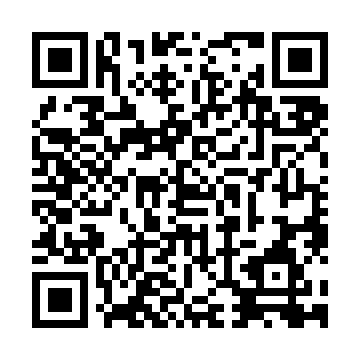 　　ぜひご登録ください。　・ご不明な点がありましたら、兵私教（h-skr@bfletsm.bforth.com）または現地実行委員事務局の桑平（k-kuwada@toyo.jp）までご連絡ください。【会場案内図】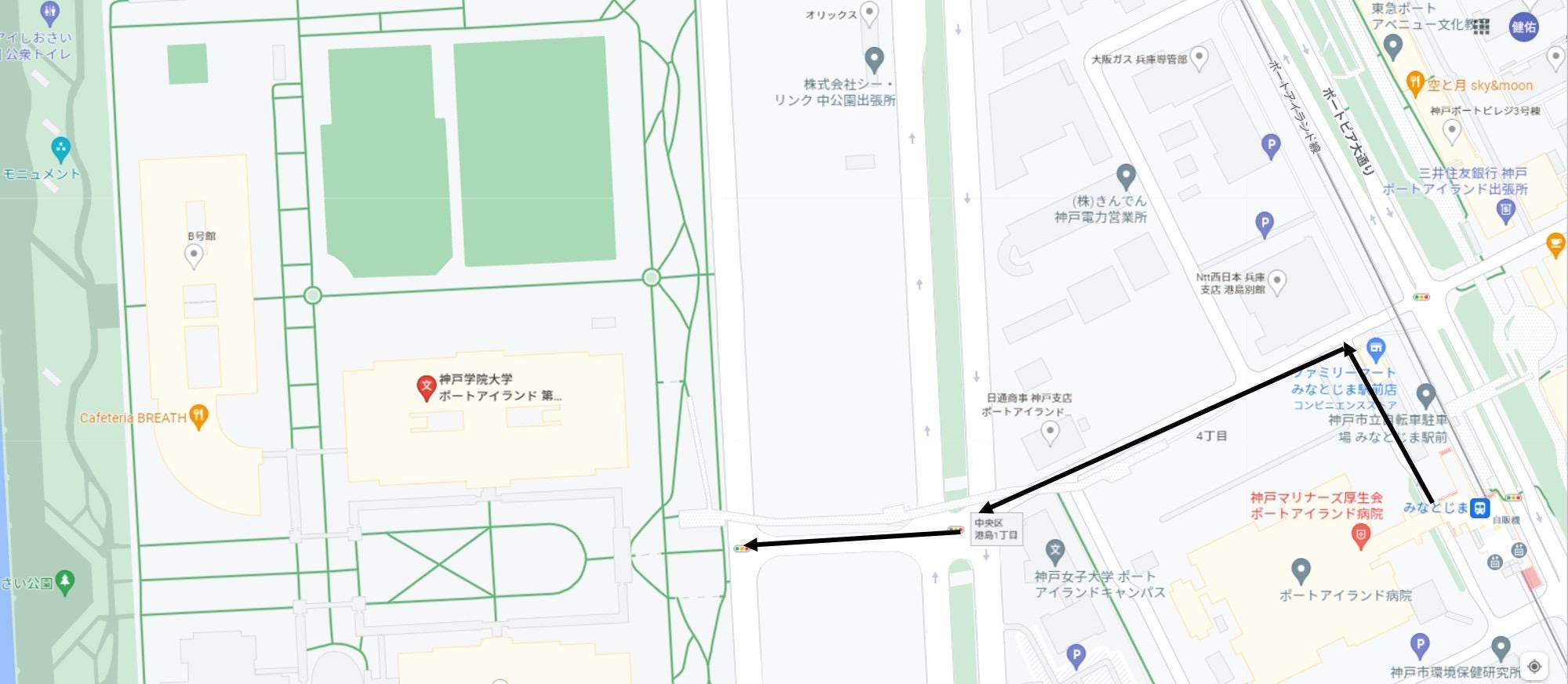 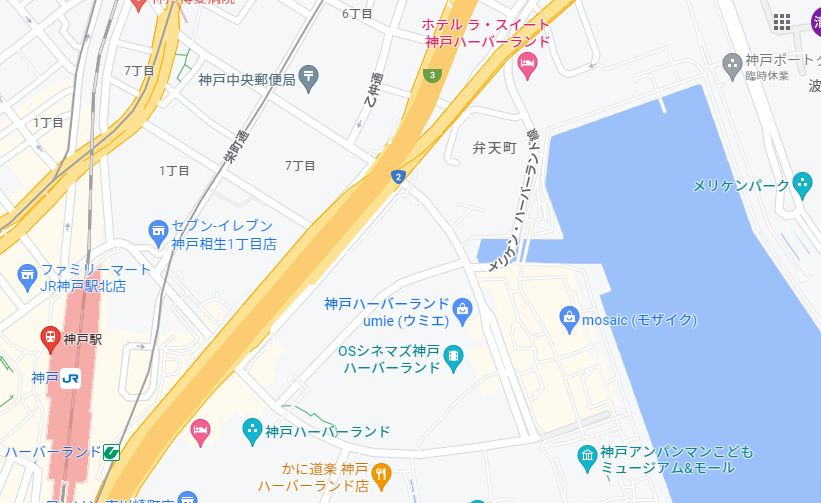 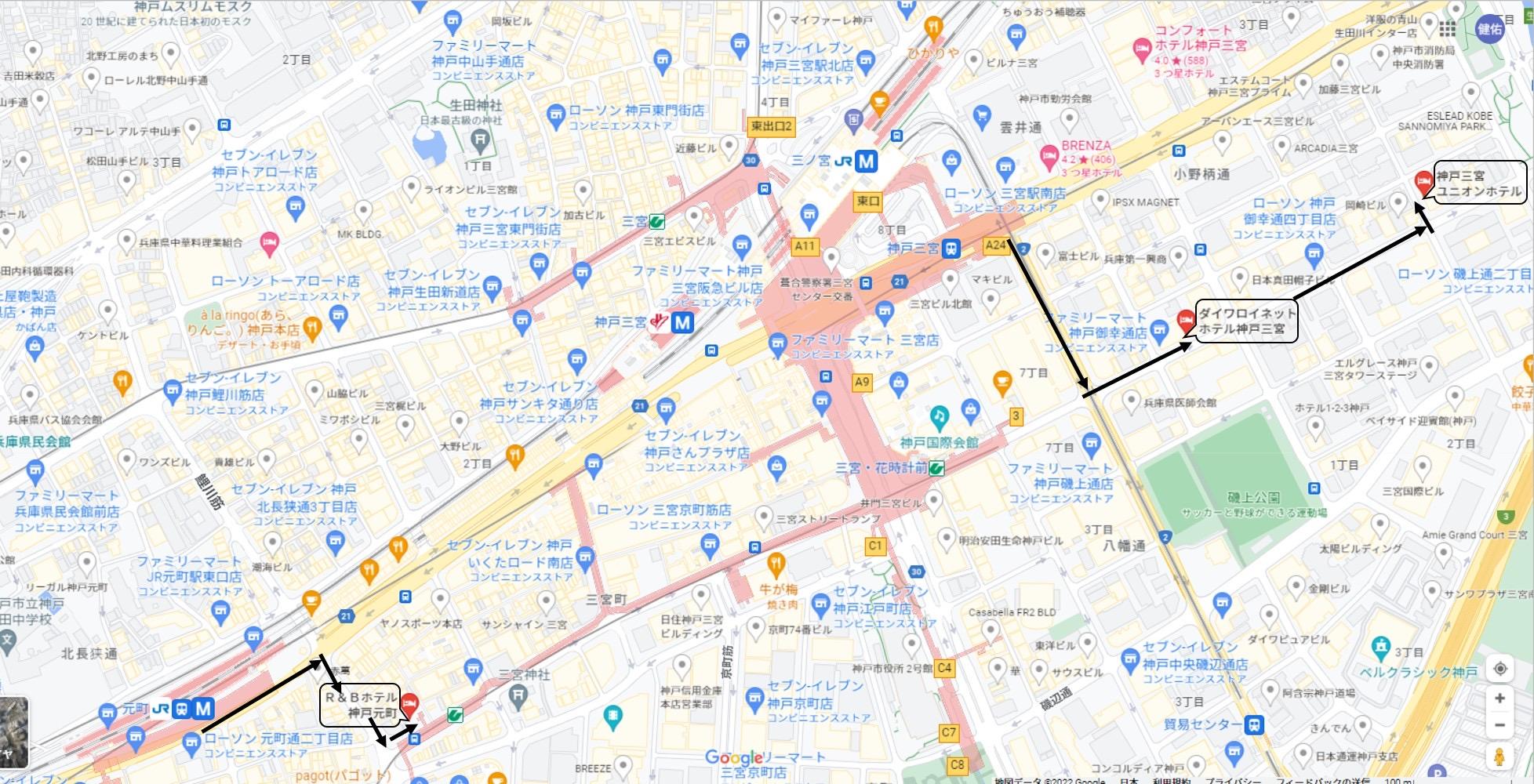 第2６回全国青年ウィンターセミナー in KOBE分科会レポート登録票※分科会レポート発表希望者は、下記票を記入の上、登録をお願いします。送付日：２０22年（　　　）月（　　　）日◇送付先　　　　　全国私教連および現地実行委員会（それぞれに送付してください）◇メールアドレス　全国私教連（zen-koku@shikyoren.educas.jp）現地実行委員会　立命館宇治中学校・高等学校（京都）　稲垣桃子（ina892@ujc.ritsumei.ac.jp）◇登録期限　　　　１１月３０日（水）　※厳守◇分科会名　　　　第１分科会：授業づくり　　　　第２分科会：クラス・集団づくり第３分科会：生徒自主活動　　　第４分科会：父母協同第５分科会：学校づくり　　　　第６分科会：学校職員第７分科会：模擬授業　　　　　第８分科会：組織・仲間づくり第9分科会：幼稚園・小学校　　第10分科会：養護・特別支援教育特設分科会：総合探究第26回全国青年ウィンターセミナー in KOBE参加申し込み用紙送付日：２０22年（　　　）月（　　　）日資料代：1,000円（１日でも両日でも），夕食：6,600円，宿泊：9,500円 ↓　◇送付先　　　　　〒231-0062 橫浜市中区桜木町 3-9 平和と労働会館４F 神奈川私教連 　電話045-212-5571        FAX 045-212-5575◇メールアドレス　honbu@k-sikyoren.or.jp◇申込期限　　　　第１次締め切り　１１月28日（月）　追加締め切り　１２月12日（月）【分科会レポート送付先】〒650-0011　兵庫県神戸市中央区下山手通7丁目11-16　協英ビル205号　　　　　　　兵庫私教連事務所内ウィンターセミナー実行委員会　宛　その他資料で全員配布（袋詰め）を希望する資料についても同様にお願いします。送付締め切り：１月4日（水）必着とします。振込先：中央労働金庫 橫浜支店（普通）７５１７９７７ 神奈川私学教職員組合連合 代表者 ⾧谷川正利県名学校名/園名/分会名発表者発表者　又は登録責任者の連絡先※レポートの内容について、実行委員会より問い合わせたい場合に、連絡させていただくことがあります。　Gmailアドレス・携帯番号をご記入ください。Gmail :携帯番号：※レポートの内容について、実行委員会より問い合わせたい場合に、連絡させていただくことがあります。　Gmailアドレス・携帯番号をご記入ください。Gmail :携帯番号：レポート題名分科会第　　　　　　分科会第　　　　　　分科会レポート紹介（300字程度）＊レポート発表は最大20分程度でお願いします。＊レポート発表は最大20分程度でお願いします。必要なもの＊Wi-Fiは準備できません。　＊ご記入いただいても、準備できない場合もあります。＊Wi-Fiは準備できません。　＊ご記入いただいても、準備できない場合もあります。県　名申し込み責任者氏名連絡先電話番号（携帯等）メールアドレス氏名性別組合加入学園名7日参加夕食宿泊8日参加分科会№レポート費用合計例●●　●●男○●●中高○○○○８○17,100123456789101112131415